Adding Text ON yourPhoto 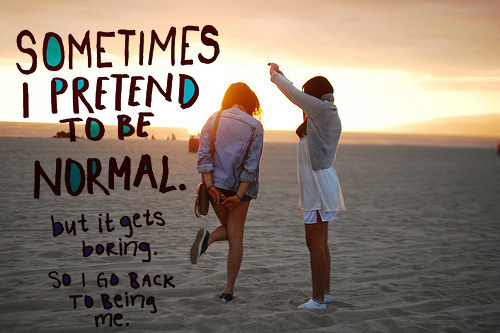 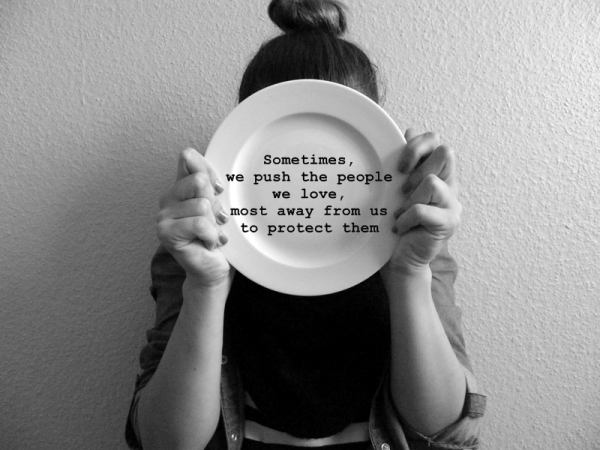 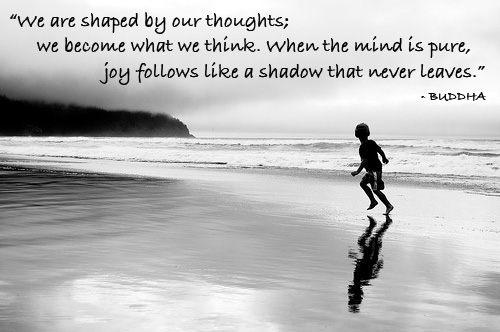      Use a photo that you took and add text ON it.Text can be typed using Word document, Photoshop or handwrittenPhoto can be in color or B&WText can be a quote, song lyric, poem, something you say, etc.. *Make sure to cite the author, writer